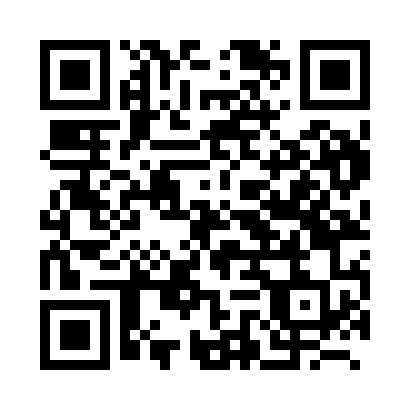 Prayer times for Gebergte, BelgiumWed 1 May 2024 - Fri 31 May 2024High Latitude Method: Angle Based RulePrayer Calculation Method: Muslim World LeagueAsar Calculation Method: ShafiPrayer times provided by https://www.salahtimes.comDateDayFajrSunriseDhuhrAsrMaghribIsha1Wed3:456:121:375:399:0311:192Thu3:416:101:375:409:0411:223Fri3:386:081:375:419:0611:254Sat3:346:071:375:419:0711:285Sun3:316:051:365:429:0911:316Mon3:276:031:365:439:1011:347Tue3:236:011:365:439:1211:388Wed3:226:001:365:449:1411:419Thu3:215:581:365:459:1511:4310Fri3:215:561:365:459:1711:4411Sat3:205:551:365:469:1811:4512Sun3:195:531:365:469:2011:4513Mon3:195:521:365:479:2111:4614Tue3:185:501:365:479:2311:4715Wed3:175:491:365:489:2411:4716Thu3:175:471:365:499:2611:4817Fri3:165:461:365:499:2711:4818Sat3:165:451:365:509:2911:4919Sun3:155:431:365:509:3011:5020Mon3:155:421:365:519:3111:5021Tue3:145:411:365:519:3311:5122Wed3:145:401:375:529:3411:5223Thu3:145:381:375:529:3511:5224Fri3:135:371:375:539:3711:5325Sat3:135:361:375:549:3811:5326Sun3:125:351:375:549:3911:5427Mon3:125:341:375:559:4011:5528Tue3:125:331:375:559:4211:5529Wed3:115:321:375:559:4311:5630Thu3:115:311:375:569:4411:5631Fri3:115:311:385:569:4511:57